LATVIJAS REPUBLIKA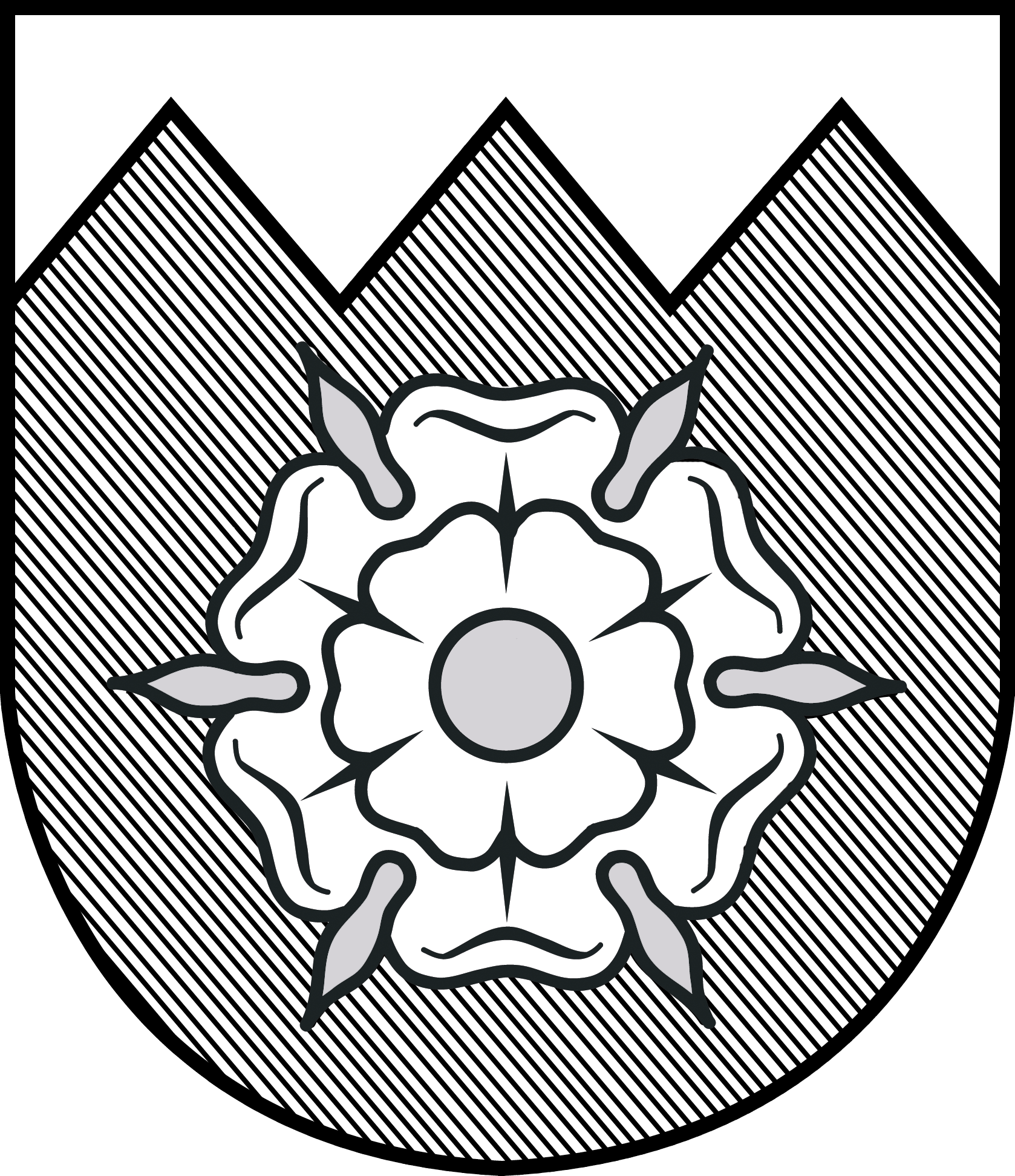 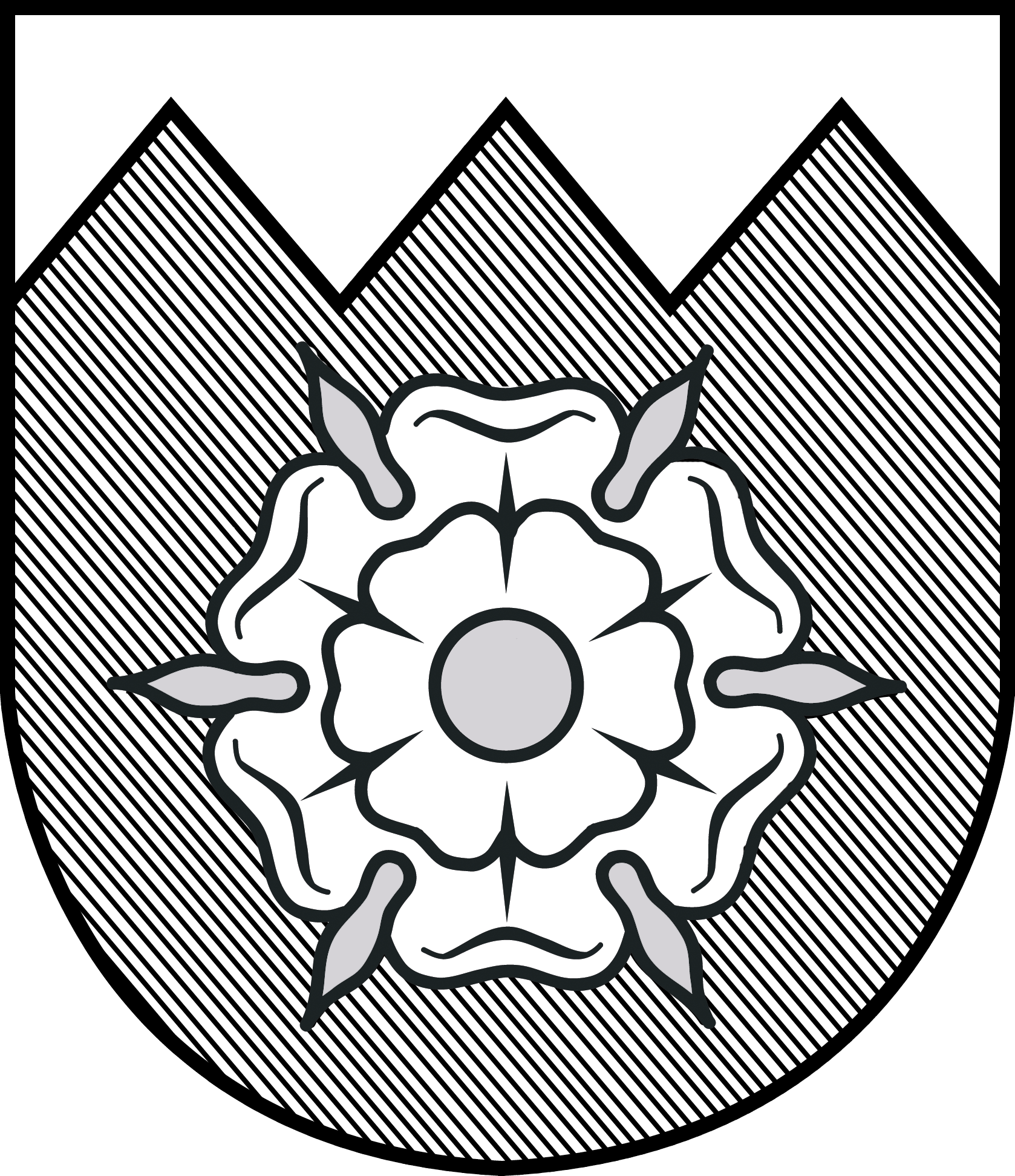 TUKUMA  NOVADA  DOME                      SOCIĀLO UN VESELĪBAS JAUTĀJUMU KOMITEJASĒDES DARBA KĀRTĪBATukumā2015.gada 16.aprīlī										plkst.8:301. Par pašvaldības iestādes darbinieku reģistrēšanu  uzskaitē dzīvojamās telpas izīrēšanai. (Nav publicējams)Ziņo: A.Kasilova2. Par dzīvojamo telpu izīrēšanu. (Nav publicējams)Ziņo: A.Kasilova3. Par A. P. iesniegumu. (Nav publicējams)Ziņo: A.Kasilova4. Par precizējumiem Tukuma novada Domes 26.03.2015. saistošajos noteikumos Nr.9 „Par sociālo palīdzību Tukuma novada pašvaldībā”.Ziņo: I.Liepiņa			5. Par precizējumiem Tukuma novada Domes 26.03.2015. saistošajos noteikumos Nr.10 „Par Tukuma novada pašvaldības sociālajiem pakalpojumiem un sociālo darbu”.Ziņo: I.Liepiņa			6. Par grozījumiem Sociālās palīdzības komisijas nolikumā .Ziņo: I.Liepiņa7. Par Tukuma novada pašvaldības aģentūras „Tukuma novada sociālais dienests” debitoru parādu anulēšanu. (Nav publicējams)Ziņo: I.Liepiņa8. Par sociālo palīdzību. (Nav publicējams)Ziņo: I.Liepiņa9. Par dāvinājuma līguma noslēgšanu. (Nav publicējams)Ziņo: I.LiepiņaKomitejas priekšsēdētājs								A.BaumanisProjekts6.§.Par grozījumiem Sociālās palīdzības komisijas nolikumā Iesniegt izskatīšanai Domei šādu  projektu:Pamatojoties uz Tukuma novada domes 26.02.2015. lēmumu (prot.Nr.3,7.§.) par saistošo noteikumu „Par sociālo palīdzību Tukuma novada pašvaldībā” apstiprināšanu izdarīt sekojošus grozījumus Sociālās palīdzības komisijas nolikumā:1. Izteikt nolikuma 2.punktu šādā redakcijā:„2. Komisija:2.1. piedalās sociālās aizsardzības plānošanas dokumentu izstrādē Tukuma novadā;2.2. piedalās sociālo pakalpojumu un sociālās palīdzības nodrošināšanas finanšu plāna izstrādē Tukuma novadā, iesakot sociālo pakalpojumu attīstības un pabalstu piešķiršanas secību un prioritātes;2.3. apzina dažādu sabiedrības grupu un speciālistu viedokļus sociālo pakalpojumu sniegšanas jomā Tukuma novadā;2.4. izvērtē sociālo problēmu veidošanās cēloņus sociāli mazaizsargātām grupām un sniedz ieteikumus cēloņu novēršanā, sociālo problēmu risināšanā.2.5. sagatavo priekšlikumus sociālās aizsardzības jomas attīstībai un sniedz atzinumus par lēmumprojektiem sociālās aizsardzības jautājumos.”2. Nolikuma 8.punktu izteikt šādā redakcijā: „8. Komisijas sēdes notiek reizi ceturksnī vai biežāk, ja radusies tāda nepieciešamība.”3. Svītrot nolikuma 5., 12. un 13.punktu.4. Noteikt, ka grozījumi Sociālās palīdzības nolikumā stājas spēkā ar 26.03.2015. Tukuma novada Domes saistošo noteikumu Nr.9 „Par sociālo palīdzību Tukuma novada pašvaldībā” stāšanos spēkā.Nosūtīt: - Adm. nod.- Pagastu pārv.- p/a „Tukuma novada sociālais dienests”____________________________Sagatavoja p/a „Tukuma novada sociālais dienests” (I.Liepiņa), saskaņots ar direktori I.Balgalvi                                               LATVIJAS REPUBLIKA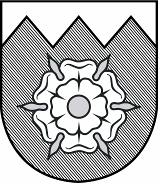 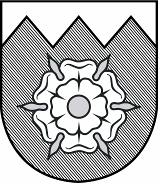 TUKUMA  NOVADA  DOMEReģistrācijas  Nr.90000050975Talsu ielā 4, Tukumā, Tukuma novadā, LV-3101, tālrunis 63122707, fakss 63107243, mobilais tālrunis 26603299, 29288876www.tukums.lv      e-pasts: dome@tukums.lv         APSTIPRINĀTS	ar Tukuma novada Domes 22.08.2013. lēmumu (prot.Nr.13, 10.§.)Ar grozījumiem, kas izdarīti arar Tukuma novada Domes __.04.2015.lēmumu (prot. Nr.__, __.§.)SOCIĀLĀS PALĪDZĪBAS KOMISIJASN O L I K U M SI. Vispārīgie jautājumi1. Tukuma novada Domes Sociālās palīdzības komisiju (turpmāk - komisija) izveido ar Tukuma novada Domes (turpmāk – Dome)  ne mazāk kā piecu cilvēku sastāvā.2. Komisija:2.1. izskata fizisku un juridisku personu  un pieņem lēmumus par sociālās vai pašvaldības palīdzības piešķiršanu novada iedzīvotājiem sociālās palīdzības budžeta ietvaros, nepārsniedzot Domes saistošajos noteikumos noteikto pabalsta lielumu ģimenei (mājsaimniecībai):2.1.1. par pabalsta piešķiršanu veselības aprūpei;2.1.2. par pabalsta piešķiršanu ārkārtas situācijā (ugunsgrēks, dabas stihijas, krīzes situācija u.c.); 2.1.3. par pabalsta garantētā minimālā ienākuma līmeņa nodrošināšanai un dzīvokļa pabalsta piešķiršanu, ja pabalsta pieprasītājs vai ģimenes loceklis ir administratīvi sodīts;2.1.4. par pabalsta piešķiršanu situācijā, kas nav atrunāta pašvaldības saistošajosnoteikumos.2.2. piedalās sociālās aizsardzības plānošanas dokumentu izstrādē Tukuma novadā;2.3. piedalās sociālo pakalpojumu un sociālās palīdzības nodrošināšanas finanšu plāna izstrādē Tukuma novadā, iesakot sociālo pakalpojumu attīstības un pabalstu piešķiršanas secību un prioritātes;2. Komisija:2.1. piedalās sociālās aizsardzības plānošanas dokumentu izstrādē Tukuma novadā;2.2. piedalās sociālo pakalpojumu un sociālās palīdzības nodrošināšanas finanšu plāna izstrādē Tukuma novadā, iesakot sociālo pakalpojumu attīstības un pabalstu piešķiršanas secību un prioritātes;2.3. apzina dažādu sabiedrības grupu un speciālistu viedokļus sociālo pakalpojumu sniegšanas jomā Tukuma novadā;2.4. izvērtē sociālo problēmu veidošanās cēloņus sociāli mazaizsargātām grupām un sniedz ieteikumus cēloņu novēršanā, sociālo problēmu risināšanā;2.5. sagatavo priekšlikumus sociālās aizsardzības jomas attīstībai un sniedz atzinumus par lēmumprojektiem sociālās aizsardzības jautājumos.Ar grozījumiem, kas izdarīti ar Tukuma novada Domes ...04.2015. lēmumu (prot.Nr..., ...§.)3. Komisija savā darbībā ievēro spēkā esošos likumus, Ministru kabineta noteikumus, pašvaldības saistošos noteikumus un lēmumus, Domes priekšsēdētāja, priekšsēdētāja vietnieku un pašvaldības izpilddirektora  un šo nolikumu.4. Komisijas locekļiem aizliegts izpaust informāciju par fiziskām personām, kuru viņi ieguvuši, pildot komisijas locekļa pienākumus.5. Kārtība, kādā pieprasāma pašvaldības sociālā palīdzība, kritēriji pabalsta piešķiršanai vai noraidīšanai ir noteikti pašvaldības saistošajos noteikumos, Svītrots ar Tukuma novada Domes ...04.2015. lēmumu (prot.Nr..., ...§.)6. Komisija atrodas Domes Sociālo un veselības jautājumu komitejas pārraudzībā.II. Komisijas darbība7. Komisijas sēdes vada komisijas priekšsēdētājs vai viņa prombūtnē vietnieks, kurus ievēl sociālās palīdzības komisijas locekļi no sava vidus.	8. Komisijas sēdes notiek reizi divās nedēļās reizi ceturksnī vai biežāk, ja radusies tāda nepieciešamība. Nepieciešamības gadījumā uz sēdi tiek uzaicinātas ieinteresētās personas.	Ar grozījumiem, kas izdarīti ar Tukuma novada Domes ...04.2015. lēmumu (prot.Nr..., ...§.)9. Komisija ir lemttiesīga, ja komisijas sēdē piedalās ne mazāk kā puse no komisijas locekļu skaita un tā pieņem  ar vienkāršu balsu vairākumu no komisijā piedalījušos locekļu skaita. Ja balsis sadalās līdzīgi, izšķirošā ir komisijas priekšsēdētāja balss.10. Komisija var noturēt izbraukuma sēdes, ja tas veicina jautājumu ātrāku un objektīvāku izskatīšanu.11. Komisijas sēdes protokolē Tukuma novada pašvaldības aģentūras „Tukuma novada sociālais dienests” atbildīgais darbinieks. Sēdes  paraksta sēdes vadītājs un komisijas locekļi, kas piedalījās sēdē.12.  par pabalsta piešķiršanu virs šī nolikuma 2.1.punktā noteiktās summas komisija iesniedz izskatīšanai Domei.Svītrots ar Tukuma novada Domes ...04.2015. lēmumu (prot.Nr..., ...§.)13. Personai (ģimenei) uz iesniegto pieprasījumu tiek sniegta atbilde normatīvajos  noteiktajā kārtībā.Svītrots ar Tukuma novada Domes ...04.2015. lēmumu (prot.Nr..., ...§.)14. Ja komisijas loceklis bez attaisnojoša iemesla trīs reizes pēc kārtas neierodas uz komisijas sēdi, pēc komisijas priekšsēdētāja ierosinājuma Dome var lemt par viņa atskaitīšanu no komisijas sastāva.15. Komisijas darbu organizē un tehniski nodrošina Tukuma novada pašvaldības aģentūra „Tukuma novada sociālais dienests”. 16. Atlīdzību par piedalīšanos Sociālās palīdzības komisijas sēdēs komisijas locekļi var saņemt atbilstīgi Domes lēmumam.17. Komisijas lēmumu var apstrīdēt Domes Administratīvo aktu strīdu komisijā.18. Esošā komisija darbojas līdz jaunas komisijas sasaukšanai.Domes priekšsēdētājs 		(personiskais paraksts) 	 		J.Šulcs